ПОСТАНОВЛЕНИЕ                                                            JÖПот 22 сентября 2014 г.  № 200с. ЭлекмонарОб утверждении Положения о муниципальных программах в муниципальном образовании «Элекмонарское сельское поселение» В соответствии с федеральным законом от 06 октября 2003 года № 131 – ФЗ «Об общих принципах организации местного самоуправления в Российской Федерации» и Уставом Элекмонарского сельского поселения                               п о с т а н о в л я ю:Утвердить Положение о муниципальных программах в муниципальном образовании «Элекмонарское сельское поселение».Настоящее постановление вступает в силу с 01 января 2015 года.Контроль за исполнением настоящего постановления, оставляю за собой.Глава администрации Элекмонарского сельского поселения                                       В.С. ПригоженкоУтвержденоПостановлением Главыадминистрации Элекмонарскогосельского поселения№ 200 от 22 сентября 2014 годаПОЛОЖЕНИЕо муниципальных программах в муниципальном образовании  «Элекмонарское сельское поселение»I. Общие положения1. Настоящее Положение определяет правила разработки, реализации и оценки эффективности муниципальных программ в муниципальном образовании «Элекмонарское сельское поселение», а также осуществления контроля их реализации.2. Для целей настоящего Положения используются понятия и термины в следующих значениях:муниципальная программа муниципального образования (далее – муниципальная программа) - это комплекс мероприятий (взаимоувязанных по задачам, срокам осуществления и ресурсам) и механизмов их реализации, обеспечивающих в рамках реализации муниципальных функций достижение стратегических задач социально-экономического развития муниципального образования, разрабатываемый на срок не менее 6 лет;подпрограмма муниципальной программы - это неотъемлемая часть муниципальной программы, представляющая собой комплекс основных мероприятий муниципальной программы (взаимоувязанных по задачам, срокам осуществления и ресурсам) и механизмов их реализации, направленных на решение одной задачи муниципальной программы;администратор муниципальной программы – администрация муниципального образования;соисполнители муниципальной программы – муниципальные учреждения, участвующие совместно с администратором муниципальной программы в разработке и реализации муниципальной программы; участники муниципальной программы – муниципальные унитарные предприятия, общественные, научные и иные организации, участвующие в реализации муниципальной программы;сфера реализации муниципальной программы – сфера социально-экономического развития муниципального образования, на решение проблем и (или) задач которой направлена соответствующая муниципальная программа;муниципальная функция – это вид управленческой деятельности, направленный на решение вопросов местного значения органами местного самоуправления в соответствии с утвержденным Уставом;основные параметры муниципальной программы – цель муниципальной программы, задачи муниципальной программы, основные мероприятия муниципальной программы, целевые показатели муниципальной программы, ожидаемые конечные результаты реализации муниципальной программы, сроки их достижения, объемы ресурсов в разрезе подпрограмм и основных мероприятий муниципальной программы, необходимые для достижения цели муниципальной программы; стратегическая задача социально-экономического развития муниципального образования - направление деятельности по достижению стратегической цели, которое отражается в Концепции социально-экономического развития МО «Элекмонарское сельское поселение», программе социально-экономического развития  МО «Элекмонарское сельское поселение» на среднесрочную перспективу, системе целеполагания муниципального образования;цель муниципальной программы (подпрограммы) – планируемый результат социально-экономического развития муниципального образования, достигаемый посредством реализации муниципальной программы (подпрограммы) за период ее реализации;задача муниципальной программы (подпрограммы) – планируемый результат выполнения совокупности взаимосвязанных мероприятий или муниципальных функций, направленных на достижение цели реализации муниципальной программы (подпрограммы);основное мероприятие муниципальной программы – комплекс взаимосвязанных мероприятий, направленный на решение задачи муниципальной программы реализуемой ведомственной целевой программой (достижение цели подпрограммы);целевой показатель муниципальной программы (подпрограммы) – количественно выраженная характеристика достижения цели или решения задачи муниципальной программы (подпрограммы);ожидаемый конечный результат реализации муниципальной программы – характеризуемое количественными и (или) качественными показателями состояние (изменение состояния) социально-экономического развития МО «Элекмонарское сельское поселение», достигаемое по итогам реализации муниципальной программы;непосредственный результат - характеристика объема и (или) качества реализации мероприятия муниципальной программы, направленного на достижение цели и решение задач муниципальной программы, а также достижение ожидаемого конечного результата реализации муниципальной программы;меры государственного и муниципального регулирования - меры правового регулирования (правоустанавливающие, правоприменительные, контрольные) и финансовые меры (налоговые, кредитные, тарифные, долговые инструменты, иные инструменты), применяемые для достижения цели муниципальной программы (подпрограммы);риски реализации муниципальной программы – вероятные явления, события, процессы, не зависящие от администратора муниципальной программы, соисполнителей и участников муниципальной программы и негативно влияющие на основные параметры муниципальной программы;мониторинг реализации муниципальной программы – процесс наблюдения за реализацией основных параметров муниципальной программы;план реализации мероприятий муниципальной программы – ежегодный плановый документ, содержащий перечень мероприятий муниципальной программы на планируемый год с указанием ответственных исполнителей, сроков выполнения мероприятий, непосредственных результатов.3. Муниципальная программа включает в себя подпрограммы и аналитические ведомственные целевые программы.Подпрограмма состоит из основных мероприятий муниципальной программы, реализуемых ведомственными целевыми программами.4. Подпрограмма должна быть направлена на решение одной задачи в рамках муниципальной программы.Подпрограмма является обязательной неотъемлемой частью муниципальной программы, не формируется как самостоятельный документ и используется в качестве инструмента управления программой.5. В состав муниципальной программы включаются аналитические ведомственные целевые программы, сформированные за счет расходов:на содержание работников администрации МО «Элекмонарское сельское поселение»;на повышение квалификации муниципальных служащих.6. Основные мероприятия муниципальной программы, включенные в состав муниципальной программы (подпрограммы), не могут быть включены в другую муниципальную программу (подпрограмму).7. Муниципальная программа утверждается постановлением Главы администрации  МО «Элекмонарское сельское поселение».8. Требования к разработке проектов муниципальных программ и их согласованию, управлению муниципальной программой, подготовке отчетов о реализации муниципальных программ, а также порядок проведения мониторинга реализации муниципальных программ определяются настоящим Положением и Методическими указаниями по разработке и реализации муниципальных программ в муниципальном образовании  «Элекмонарское сельское поселение» (далее - Методические указания), утверждаемыми постановлением Главы администрации МО «Элекмонарское сельское поселение» (по усмотрению).II. Требования к содержанию муниципальной программы9. Муниципальные программы разрабатываются в соответствии с приоритетами и целями социально-экономической политики, определенными Концепцией социально-экономического развития МО «Элекмонарское сельское поселение», программой социально-экономического развития МО «Элекмонарское сельское поселение» на долгосрочный/среднесрочную перспективу, в соответствии с системой целеполагания МО «Элекмонарское сельское поселение», в соответствии с положениями федерального законодательства, законодательства Республики Алтай, нормативными правовыми актами МО «Элекмонарское сельское поселение» в соответствующей сфере деятельности.10. Основные параметры муниципальных программ должны соответствовать показателям прогноза социально-экономического развития  МО «Элекмонарское сельское поселение» на среднесрочную перспективу и программы социально-экономического развития МО «Элекмонарское сельское поселение» на долгосрочную/среднесрочную перспективу, финансовым планом, устанавливающим предельные объемы бюджетных ассигнований по муниципальным программам.11. Целевые показатели муниципальных программ устанавливаются на основе:показателей прогноза социально-экономического развития МО «Элекмонарское сельское поселение»;целевых показателей (индикаторов) государственной программы Республики Алтай или муниципальной программы муниципального района в соответствующей сфере социально-экономического развития, установленных в разрезе сельских поселений.12. Муниципальная программа содержит следующие разделы:а) паспорт муниципальной программы по форме согласно приложению №1 к настоящему Положению;б) характеристика сферы реализации муниципальной программы;в) приоритеты муниципальной политики в сфере реализации муниципальной программы, цели, задачи и целевые показатели муниципальной программы (в целом по муниципальной программе);г) сроки реализации муниципальной программы;д) сведения о подпрограммах муниципальной  программы, в том числе:паспорт подпрограммы муниципальной программы по форме согласно приложению № 2 к настоящему Положению;цели, задачи и целевые показатели подпрограммы;характеристика основных мероприятий муниципальной программы;меры государственного и муниципального регулирования;прогноз сводных показателей муниципальных заданий - в случае оказания муниципальными учреждениями муниципальных услуг юридическим и (или) физическим лицам в рамках подпрограммы;сведения о средствах федерального бюджета, республиканского бюджета Республики Алтай, бюджета муниципального района использование которых предполагается в рамках реализации основных мероприятий муниципальной программы в рамках подпрограммы;сведения об участии организаций, включая данные о прогнозных расходах указанных организаций на реализацию подпрограммы;е) сведения об аналитических ведомственных целевых программах, включенных в состав муниципальной программы в соответствии с пунктом 5 настоящего Положения (цель, задачи, показатели аналитической ведомственной целевой программы, ресурсное обеспечение аналитической ведомственной целевой программы);ж) анализ рисков реализации муниципальной программы и описание мер управления рисками реализации муниципальной программы;з) ресурсное обеспечение муниципальной программы;и) ожидаемые конечные результаты реализации муниципальной программы.III. Разработка и согласование муниципальнойпрограммы, внесение изменений в муниципальную программу13. Разработка муниципальной программы осуществляется на основании Перечня программ и подпрограмм МО «Элекмонарское сельское поселение», утверждаемого распоряжением Главы администрации МО «Элекмонарское сельское поселение» (далее - Перечень).14. Проект распоряжения администрации МО «Элекмонарское сельское поселение» об утверждении Перечня разрабатывается исходя из полномочий органов местного самоуправления, установленных федеральными законами, иными нормативными правовыми актами Российской Федерации, законами Республики Алтай, нормативными правовыми актами МО «Элекмонарское сельское поселение»целей и задач, определенных системой целеполагания МО «Элекмонарское сельское поселение».15. Изменения в Перечень вносятся до 1 июля в МО бюджетный процесс позже – до 1 октября года, предшествующего очередному финансовому году.16. Перечень содержит:а) наименование подпрограммы муниципальной программы;б) наименования администратора и соисполнителей муниципальной программы;17. Разработка муниципальной программы осуществляется администратором муниципальной программы совместно с соисполнителями муниципальной программы в соответствии с требованиями настоящего Положения и Методических указаний в срок до 1 октября года, предшествующего году начала реализации муниципальной программы.В муниципальную программу ежегодно вносятся изменения в срок до 1 октября текущего года.18. В течение двух месяцев со дня вступления в силу Решения сессии Совета депутатов МО «Элекмонарское сельское поселение» о бюджете МО «Элекмонарское сельское поселение» на очередной финансовый год и плановый период, Решения о внесении изменений в Решение о бюджете  МО «Элекмонарское сельское поселение» на очередной финансовый год и плановый период администратор муниципальной программы обеспечивает внесение проекта постановления Администрации  МО «Элекмонарское сельское поселение» о внесении изменений в муниципальную программу  и направляет в отдел финансов администрации МО «Элекмонарское сельское поселение» в целях приведения установленных в муниципальной программе объемов финансирования за счет средств бюджета МО «Элекмонарское сельское поселение» в соответствие с Решением бюджете  МО «Элекмонарское сельское поселение» на очередной финансовый год и плановый период.19. Перечень, муниципальные программы подлежат размещению на официальном сайте администрации МО «Элекмонарское сельское поселение».IV. Ресурсное обеспечение реализациимуниципальной программы20. Ресурсное обеспечение реализации муниципальной программы осуществляется за счет средств бюджета МО «Элекмонарское сельское поселение», а также за счет привлеченных средств из иных источников.21. Финансовое обеспечение реализации муниципальных программ в части расходных обязательств  МО «Элекмонарское сельское поселение» осуществляется за счет бюджетных ассигнований бюджета МО «Элекмонарское сельское поселение».При формировании проектов муниципальных программ объемы средств бюджета МО «Элекмонарское сельское поселение» на выполнение расходных обязательств МО «Элекмонарское сельское поселение» определяются в соответствии с решением о бюджете МО «Элекмонарское сельское поселение» на очередной финансовый год и плановый период - в пределах планового периода (двух лет, следующих за очередным финансовым годом).В случае увеличения расходных обязательств по существующим видам расходных обязательств или введения новых видов расходных обязательств, проект постановления администрации МО «Элекмонарское сельское поселение» об утверждении муниципальной программы, проект постановления администрации МО «Элекмонарское сельское поселение» о внесении изменений в муниципальную программу должен содержать нормы, определяющие источники и порядок исполнения новых видов расходных обязательств.В муниципальной программе объемы средств бюджета МО «Элекмонарское сельское поселение» указываются по муниципальной программе в целом, с распределением по подпрограммам, аналитическим ведомственным целевым программа, основным мероприятиям муниципальной программы по кодам классификации расходов бюджетов по годам реализации муниципальной программы.Распределение бюджетных ассигнований на реализацию муниципальных программ утверждается решением о бюджете МО «Элекмонарское сельское поселение» на очередной финансовый год и на плановый период.22. Планирование бюджетных ассигнований на реализацию муниципальных программ в очередном финансовом году и плановом периоде осуществляется в соответствии с муниципальными правовыми актами, регулирующими порядок составления проекта бюджета МО «Элекмонарское сельское поселение» и планирование бюджетных ассигнований.23. В случае планирования привлечения средств федерального бюджета, республиканского бюджета Республики Алтай и местного бюджета муниципального района на реализацию мероприятий муниципальной программы, которые на момент разработки и утверждения муниципальной программы не отражены в бюджете МО «Элекмонарское сельское поселение», в муниципальной программе должны отражаться справочные сведения о прогнозируемом объеме средств федерального бюджета, республиканского бюджета республики Алтай и местного бюджета муниципального района использование которых предполагается в рамках реализации муниципальной программы.24. В случае, если в реализации муниципальной программы участвуют муниципальные унитарные предприятия, общественные, научные и иные организации, в муниципальной программе должна содержаться прогнозная (справочная) оценка расходов из иных источников, использование которых предполагается в рамках реализации муниципальной программы.V. Управление муниципальной программой25. Управление муниципальной программой осуществляет администратор муниципальной программы.26. При разработке и реализации муниципальной программы создается рабочая группа по реализации муниципальной программы (далее - рабочая группа).Состав рабочей группы и порядок ее работы утверждается распоряжением администрации МО «Элекмонарское сельское поселение» в соответствии с требованиями настоящего Положения.Возглавляет рабочую группу глава МО «Элекмонарское сельское поселение». В состав рабочей группы в обязательном порядке включаются Глава МО «Элекмонарское сельское поселение», муниципальные служащие, ответственные за проведение мероприятий, включенных в муниципальную программу.Рабочая группа является совещательным органом.Решения рабочей группы оформляются протоколом и являются обязательными для исполнения администратором муниципальной программы и соисполнителями муниципальной программы.27. Рабочая группа:определяет структуру (состав подпрограмм) муниципальной программы;рассматривает проект муниципальной программы, дает рекомендации по его доработке;рассматривает проект плана реализации мероприятий муниципальной программы, дает рекомендации по его доработке администратору муниципальной программы;рассматривает предложения о распределении предельных объемов бюджетного финансирования на очередной финансовый год и плановый период по подпрограммам, основным мероприятиям муниципальной программы;рассматривает предложения соисполнителей муниципальной программы по корректировке муниципальной программы;рассматривает отчеты о реализации муниципальной программы, отчет об оценке эффективности муниципальной программы.Заседания рабочей группы проводятся не реже одного раза в год.Организационное обеспечение деятельности рабочей группы осуществляет администратор муниципальной программы.28. Реализация муниципальной программы осуществляется в соответствии с планом реализации мероприятий муниципальной программы.План реализации мероприятий муниципальной программы разрабатывается на очередной финансовый год после утверждения бюджета  МО «Элекмонарское сельское поселение» на очередной финансовый год и плановый период.План реализации мероприятий муниципальной программы разрабатывается администратором муниципальной программы совместно с соисполнителями муниципальной программы в соответствии с Методическими указаниями и содержит перечень мероприятий муниципальной программы на планируемый год с указанием ответственных исполнителей, сроков выполнения мероприятий, непосредственных результатов.План реализации мероприятий муниципальной программы утверждается совместно администратором муниципальной программы и соисполнителями муниципальной программы в срок до 1 января очередного финансового года и утверждается  распоряжением Главы администрации МО «Элекмонарское сельское поселение».29. Администратор муниципальной программы:обеспечивает разработку муниципальной программы;организует реализацию муниципальной программы, координирует деятельность соисполнителей муниципальной программы и несет ответственность за достижение целевых показателей муниципальной программы, а также за достижение ожидаемых конечных результатов реализации муниципальной программы;обеспечивает разработку проектов постановлений администрации  МО «Элекмонарское сельское поселение» о внесении изменений в муниципальную программу;создает рабочую группу и организует ее работу;поручает соисполнителям муниципальной программы осуществить разработку подпрограмм и основных мероприятий муниципальной программы;осуществляет разработку предложений по распределению бюджетных ассигнований на очередной финансовый год и плановый период по подпрограммам и основным мероприятиям;обеспечивает разработку, согласование плана реализации мероприятий муниципальной программы и его утверждение;обеспечивает размещение муниципальной программы, годового отчета о реализации муниципальной программы на официальном сайте администрации МО «Элекмонарское сельское поселение»;осуществляет мониторинг реализации муниципальной программы;проводит оценку эффективности подпрограмм и основных мероприятий муниципальной программы;подготавливает отчеты о реализации муниципальной программы;запрашивает у соисполнителей муниципальной программы информацию о ходе реализации муниципальной программы, информацию, необходимую для проведения оценки эффективности муниципальной программы и подготовки отчетов о реализации муниципальной программы;разрабатывает и организует принятие мер по привлечению средств из федерального бюджета, республиканского бюджета Республики Алтай, местного бюджета муниципального района и иных источников в соответствии с федеральным законодательством, законодательством Республики Алтай, муниципальными правовыми актами для реализации мероприятий муниципальной программы.30. Соисполнитель муниципальной программы:по поручению администратора муниципальной программы разрабатывает подпрограммы, основные мероприятия муниципальной программы;осуществляет реализацию подпрограмм, основных мероприятий муниципальной программы;осуществляет распределение предельных объемов бюджетного финансирования на очередной финансовый год и плановый период по основным мероприятиям подпрограммы, мероприятиям муниципальной программы, в отношении которых он является исполнителем;несет ответственность за реализацию подпрограммы, основных мероприятий  муниципальной программы, а также за достижение целевых показателей подпрограммы, основных мероприятий  муниципальной программы, в отношении которых он является исполнителем;согласовывает проект муниципальной программы;обеспечивает согласование плана реализации мероприятий муниципальной программы и его утверждение;согласовывает проект постановления Администрации МО «Элекмонарское сельское поселение» о внесении изменений в муниципальную программу;разрабатывает в части своей компетенции предложения по разработке проекта муниципальной программы, внесению изменений в муниципальную программу, план реализации мероприятий муниципальной программы, направляет их администратору муниципальной программы;представляет администратору муниципальной программы информацию для проведения оценки эффективности муниципальной программы в части подпрограмм, основных мероприятий муниципальной программы, в отношении которых он является исполнителем;представляет администратору муниципальной программы копии актов, подтверждающих сдачу и прием в эксплуатацию объектов, строительство которых завершено, актов выполнения работ и иных документов, подтверждающих исполнение обязательств по муниципальным контрактам, заключенным в рамках реализации основных мероприятий муниципальной программы, в отношении которых он является исполнителем.VI. Контроль реализации муниципальной программы31. Контроль реализации муниципальной программы осуществляется путем проведения мониторинга реализации муниципальной программы, ежегодной оценки эффективности реализации муниципальной программы, составления отчетов о реализации муниципальной программы.32. Мониторинг реализации муниципальной программы осуществляется администратором муниципальной программы на постоянной основе. Объектом мониторинга реализации муниципальной программы являются значения целевых показателей муниципальной программы, ход реализации мероприятий муниципальной программы, данные отчетов о реализации муниципальной программы.33. Отчеты о реализации муниципальной программы составляются администратором муниципальной программы по итогам отчетного года (годовой отчет).34. Годовой отчет о реализации муниципальной программы готовит администратор муниципальной программы совместно с соисполнителями муниципальной программы до 1 августа года, следующего за отчетным.35. По каждой муниципальной программе ежегодно проводится оценка эффективности ее реализации.Сведения об оценке эффективности муниципальной программы включаются в состав годового отчета о реализации муниципальной программы.Порядок проведения и методика оценки эффективности реализации муниципальных программ разрабатываются и утверждаются постановлением Главы администрации  МО «Элекмонарское сельское поселение».36. По результатам оценки эффективности муниципальной программы рабочая группа принимает решение:о корректировке муниципальной программы, имеющей низкую оценку эффективности по итогам отчетного года;о применении мер воздействия на руководителя администратора муниципальной программы;о сокращении (увеличении) на очередной финансовый год и плановый период бюджетных ассигнований бюджета муниципального образования на реализацию муниципальной программы;об уточнении бюджетного прогноза в части оценки расходов;о досрочном прекращении либо приостановлении реализации основных мероприятий муниципальной программы, подпрограмм или муниципальной программы в целом, начиная с очередного финансового года.37. Ежегодно, на основе годовых отчетов о реализации муниципальных программ, сведений об оценке эффективности муниципальных программ Администратор муниципальных программ разрабатывает сводный годовой доклад о ходе реализации и оценке эффективности муниципальных программ до 1 августа года, следующего за отчетным, который содержит:сведения о результатах реализации муниципальных программ за отчетный год;сведения о степени соответствия установленных в муниципальных программах и достигнутых целевых показателей муниципальных программ за отчетный год;сведения о выполнении расходных обязательств муниципального образования, связанных с реализацией муниципальных программ;оценку эффективности муниципальных программ и решение, принятое по ее реализации.38. Годовые отчеты о реализации муниципальных программ, сводный годовой доклад о ходе реализации и оценке эффективности муниципальных программ подлежат размещению на официальном сайте  администрации МО «Элекмонарское сельское поселение» в срок до 10 августа года, следующего за отчетным.Приложение № 1к Положениюо муниципальных программахв МО «Элекмонарское сельскоепоселение»ПАСПОРТМУНИЦИПАЛЬНОЙ ПРОГРАММЫ В МУНИЦИПАЛЬНОМ ОБРАЗОВАНИИ  «ЭЛЕКМОНАРСКОЕ СЕЛЬСКОЕ ПОСЕЛЕНИЕ»Приложение № 2к Положениюо муниципальных программахв МО «Элекмонарское сельскоепоселение»ПАСПОРТПОДПРОГРАММЫ МУНИЦИПАЛЬНОЙ ПРОГРАММЫ В МУНИЦИПАЛЬНОМ ОБРАЗОВАНИИ «ЭЛЕКМОНАРСКОЕ СЕЛЬСКОЕ ПОСЕЛЕНИЕ»РЕСПУБЛИКА АЛТАЙАДМИНИСТРАЦИЯЭЛЕКМОНАРСКОГО СЕЛЬСКОГО ПОСЕЛЕНИЯ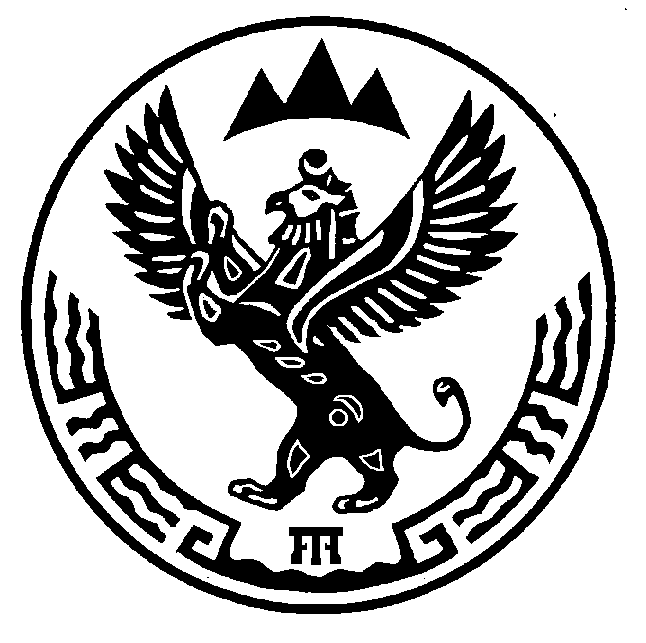         АЛТАЙ РЕСПУБЛИКАЭЛЕКМОНАР АЙМАКТЫНГ       АДМИНИСТРАЦИЯЗЫНаименование муниципальной программы (далее также - программа)Администратор программыСоисполнители программыСроки реализации программы Стратегическая задача, на  реализацию которой направлена программа Цель программы Задачи программы Аналитические ведомственные целевые программы, включенные в состав программыПодпрограммы программы Целевые показатели программыРесурсное обеспечение программыОжидаемые конечные результаты реализации программыНаименование подпрограммы муниципальной программы (далее - подпрограмма) Наименование муниципальной программы, в состав которой входит подпрограмма Соисполнители муниципальной программы, участвующие в реализации основных мероприятий муниципальной программы  в рамках подпрограммыСроки реализации подпрограммы Цели подпрограммыЗадачи подпрограммыЦелевые показатели подпрограммыРесурсное обеспечение подпрограммы